二〇二一年全南县一般公共预算支出安排情况表单位：万元二〇二一年全南县一般公共预算支出安排情况表单位：万元二〇二一年全南县一般公共预算支出安排情况表单位：万元二〇二一年全南县一般公共预算支出安排情况表单位：万元二〇二一年全南县一般公共预算支出安排情况表单位：万元二〇二一年全南县一般公共预算支出安排情况表单位：万元二〇二一年全南县一般公共预算支出安排情况表单位：万元二〇二一年全南县一般公共预算支出安排情况表单位：万元二〇二一年全南县一般公共预算支出安排情况表单位：万元二〇二一年全南县一般公共预算支出安排情况表单位：万元二〇二一年全南县一般公共预算支出安排情况表单位：万元二〇二一年全南县一般公共预算支出安排情况表单位：万元表二之一2020年一般公共预算支出表表二之一2021年一般公共预算支出表支   出  项   目二〇二〇年预 算数二〇二一年预 算数二〇二一年预算数比二〇二〇年预算数增减%一、一般公共服务200582241611.76人大事务51167732.49行政运行39851529.40人大会议3939人大代表履职能力提升1010代表工作6411376.56政协事务4655017.74行政运行4224588.53政协会议2424委员视察1919政府办公厅(室)及相关机构事务2218270521.96行政运行111511715.02一般行政管理事务1010机关服务8787专项服务800-100.00专项业务活动1220净增信访事务206217发展与改革事务37143015.90行政运行371430统计信息事务464387-16.59行政运行15617411.54专项普查活动213其他统计信息事务支出308-100.00财政事务16011073-32.98行政运行1292764-40.87一般行政管理事务140140预算改革业务1010财政国库业务1010信息化建设7070其他财政事务支出7979支   出  项   目二〇二〇年预 算数二〇二一年预 算数二〇二一年预算数比二〇二〇年预算数增减%税收事务414330-20.29代扣代收代征税款手续费37-100.00其他税收事务支出377330-12.47审计事务2692835.20行政运行22726114.98审计业务4222-47.62纪检监察事务118412908.95行政运行118412908.95商贸事务198820121.21行政运行474507其他商贸事务支出15141505档案事务8776-12.64行政运行7564-14.67档案馆1212民主党派及工商联事务345561.76行政运行274877.78其他民主党派及工商联事务支出77群众团体事务20326530.54行政运行20326530.54党委办公厅（室）及相关机构事务122013329.18行政运行122013329.18组织事务4695078.10行政运行4695078.10宣传事务7468108.58行政运行4755219.68宣传管理200200其他宣传事务支出718925.35统战事务17221022.09行政运行16219117.90其他统战事务支出101990.00支   出  项   目二〇二〇年预 算数二〇二一年预 算数二〇二一年预算数比二〇二〇年预算数增减%其他共产党事务支出1851860.54行政运行1851860.54市场监督管理事务11231075-4.27行政运行972886-8.85市场主体管理3333市场秩序执法4949质量基础1212药品事务77其他市场监督管理事务508876.00其他一般公共服务支出63348212其他一般公共服务支出63348212二、外交支出对外合作与交流对外合作活动其他外交支出三、国防支出国防动员其他国防动员支出其他国防支出四、公共安全支出94149354-0.64武装警察部队3030武装警察部队3030公安64225629-12.35行政运行64225629-12.35检察813516-36.53行政运行585516-11.79其他检察支出228-100.00法院1383827-40.20行政运行1002827-17.47其他法院支出381-100.00支   出  项   目二〇二〇年预 算数二〇二一年预 算数二〇二一年预算数比二〇二〇年预算数增减%司法716525-26.68行政运行661470-28.90基层司法业务1010普法宣传33法律援助3-100.00社区矫正36-100.00司法鉴定3净增法治建设33事业运行36净增其他公共安全支出501827其他公共安全支出5018273554.00五、教育支出315723067649.28513664教育管理事务56863812.32行政运行56863812.32普通教育2813727079-3.76学前教育969574-40.76小学教育99469411-5.38初中教育776778461.02高中教育33822909-13.99其他普通教育支出60736339职业教育60777728.01初等职业教育777净增中等职业教育607-100.00进修及培训29132812.71教师进修116116干部教育17521221.14教育费附加安排的支出19691854其他教育费附加安排的支出19691854-5.84其他教育支出六、科学技术支出30122293-23.87支   出  项   目二〇二〇年预 算数二〇二一年预 算数二〇二一年预算数比二〇二〇年预算数增减%科学技术管理事务5469行政运行5469科技重大项目8080科技重大专项8080其他科学技术支出28782144其他科学技术支出28782144-25.50七、文化旅游体育与传媒支出21562113-1.99文化和旅游20472022-1.22行政运行708644文化和旅游管理事务13001300其他文化和旅游支出3978100.00体育9391-2.15行政运行455726.67一般行政管理事务29303.45其他体育支出194-78.95广播电视16-100.00其他广播电视支出16-100.00八、社会保障和就业支出2945923622-19.81人力资源和社会保障管理事务12911041-19.36行政运行988677-31.48劳动保障监察294555.17其他人力资源和社会保障管理事务支出274319净增民政管理事务415415行政运行345345行政区划和地名管理44其他民政管理事务支出6666行政事业单位养老支出5057781354.50行政单位离退休203203机关事业单位职业年金缴费支出79988310.51对机关事业单位基本养老保险基金的补助          4040671266.14支   出  项   目二〇二〇年预 算数二〇二一年预 算数二〇二一年预算数比二〇二〇年预算数增减%其他行政事业单位养老支出1515就业补助107811173.62其他就业补助支出107811173.62抚恤                                 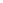 1867233324.96死亡抚恤8008739.13在乡复员、退伍军人生活补助4034060.74义务兵优待192132-31.25其他优抚支出47292295.34退役安置                            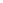 10671-33.02退役士兵安置10445-56.73其他退役安置支出2261200.00社会福利                            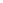 114612408.20儿童福利27530310.18老年福利4344616.22养老服务2833006.01其他社会福利支出15417614.29残疾人事业21835060.55行政运行4027-32.50残疾人康复931018.60残疾人生活和护理补贴85222161.18红十字事业333918.18行政运行333918.18最低生活保障286830165.16城市最低生活保障金支出22124510.86农村最低生活保障金支出264727714.68临时救助159828-98.25临时救助支出159525-98.43流浪乞讨人员救助支出33特困人员救助供养155392152.90城市特困人员救助供养支出29112286.21支   出  项   目二〇二〇年预 算数二〇二一年预 算数二〇二一年预算数比二〇二〇年预算数增减%农村特困人员救助供养支出126280122.22其他生活救助11512710.43其他农村生活救助11512710.43财政对基本养老保险基金的补助114503597-68.59财政对企业职工基本养老保险基金的补助          8770421-95.20财政对城乡居民基本养老保险基金的补助         2680317618.51财政对其他社会保险基金的补助927927财政对工伤保险基金的补助927927退役军人管理事务42349216.31行政运行42349216.31其他社会保障和就业支出712624-12.36九、卫生健康支出20389213714.82卫生健康管理事务556504-9.35行政运行556504-9.35公立医院176318223.35综合医院118812313.62妇幼保健医院2272374.41其他公立医院支出3483541.72基层医疗卫生机构15221454-4.47城市社区卫生机构1342净增乡镇卫生院1319-100.00其他基层医疗卫生机构支出203112-44.83公共卫生2128302242.01疾病预防控制机构21825014.68卫生监督机构10796-10.28其他专业公共卫生机构9685-11.46基本公共卫生服务7361490102.45重大公共卫生服务18524733.51突发公共卫生事件应急处理500500其他公共卫生支出28635423.78支   出  项   目二〇二〇年预 算数二〇二一年预 算数二〇二一年预算数比二〇二〇年预算数增减%计划生育事务12291211-1.46计划生育服务11991135-5.34其他计划生育事务支出3076153.33行政事业单位医疗9323-75.27行政单位医疗9323-75.27财政对基本医疗保险基金的补助12573128592.27财政对职工基本医疗保险基金的补助1708289469.44财政对城乡居民基本医疗保险基金的补助          950898333.42财政对其他基本医疗保险基金的补助1357132-90.27医疗救助37547626.93城乡医疗救助36947027.37其他医疗救助支出66优抚对象医疗150-100.00优抚对象医疗补助150-100.00十、节能环保支出11511517净增环境保护管理事务71-100.00行政运行71-100.00环境监测与监察5050其他环境监测与监察支出5050污染防治550550水体550-100.00其他污染防治支出550净增自然生态保护480-100.00生态保护480-100.00天然林保护917净增其他天然林保护支出917净增其他节能环保支出十一、城乡社区支出364937041.51城乡社区管理事务16081605-0.19行政运行12911265-2.01支   出  项   目二〇二〇年预 算数二〇二一年预 算数二〇二一年预算数比二〇二〇年预算数增减%城管执法3173407.26城乡社区公共设施169618016.19小城镇基础设施建设14618011133.56其他城乡社区公共设施支出1550-100.00城乡社区环境卫生345298-13.62十二、农林水支出186732427530.00农业农村26566498144.65行政运行12301139-7.40科技转化与推广服务14038-72.86病虫害控制30228660.00农产品质量安全9191执法监管1-100.00行业业务管理1净增农业生产发展100100农村社会事业10001000对高校毕业生到基层任职补助131623.08其他农业农村支出5138857517.65林业和草原23445534136.09行政运行14331272-11.24执法与监督27净增林业草原防灾减灾1515其他林业和草原支出8964220370.98水利15071483-1.59行政运行404356-11.88防汛6046-23.33抗旱55江河湖库水系综合整治465621.74大中型水库移民后期扶持专项支出106106其他水利支出8869143.16扶贫603362914.28支   出  项   目二〇二〇年预 算数二〇二一年预 算数二〇二一年预算数比二〇二〇年预算数增减%行政运行184184农村基础设施建设1347-100.00生产发展250250其他扶贫支出4252585737.75农村综合改革43293237-25.23对村民委员会和村党支部的补助2185243711.53对村集体经济组织的补助1420-100.00其他农村综合改革支出72480010.50普惠金融发展支出18041232-31.71农业保险保费补贴1027860-16.26创业担保贷款贴息777372-52.12十三、交通运输支出3434495144.18公路水路运输3207472447.30行政运行553506-8.50公路建设2447401163.91公路养护207207成品油价格改革对交通运输的补贴227227对城市公交的补贴153153对农村道路客运的补贴5959对出租车的补贴1515十四、资源勘探工业信息等支出141214563.12制造业124124行政运行124124工业和信息产业监管26331519.77行政运行26331519.77国有资产监管88其他国有资产监管支出88支持中小企业发展和管理支出10001000中小企业发展专项1000净增其他支持中小企业发展和管理支出1000-100.00支   出  项   目二〇二〇年预 算数二〇二一年预 算数二〇二一年预算数比二〇二〇年预算数增减%其他资源勘探工业信息等支出179-47.06其他资源勘探工业信息等支出179-47.06十五、商业服务业等支出10191-9.90商业流通事务10191-9.90行政运行10191-9.90十六、金融支出9982-17.17金融部门行政支出9982-17.17行政运行8467-20.24金融部门其他行政支出1515十八、 自然资源海洋气象等支出7448108.87自然资源事务6947305.19行政运行6947305.19气象事务508060.00行政运行508060.00十九、住房保障支出621615-0.97保障性安居工程支出621615-0.97其他保障性安居工程支出621615-0.97二十、粮油物资储备支出261231-11.49粮油事务261133-49.04行政运行163133-18.40其他粮油事务支出98-100.00粮油储备98净增储备粮油补贴98净增二十一、灾害防治及应急管理支出1505172314.49应急管理事务41960043.20行政运行31950056.74安全监管100100消防事务8318603.49行政运行8318603.49地震事务51521.96支   出  项   目二〇二〇年预 算数二〇二一年预 算数二〇二一年预算数比二〇二〇年预算数增减%行政运行51521.96自然灾害救灾及恢复重建支出2042113.43中央自然灾害生活补助211净增地方自然灾害生活补助204-100.00二十二、预备费10001000二十三、债务付息支出150005000-66.67地方政府一般债务付息支出150005000-66.67地方政府一般债券付息支出15000-100.00地方政府其他一般债务付息支出5000净增二十四、债务发行费用支出地方政府一般债务发行费用支出二十五、其他支出409014000242.30年初预留10000净增其他支出40904000-2.20支           出           合           计1678001713002.09项目预算数一、一般公共服务20570人大事务511行政运行398一般行政管理事务机关服务人大会议39人大立法人大监督人大代表履职能力提升10代表工作64人大信访工作事业运行其他人大事务支出政协事务465行政运行422一般行政管理事务机关服务政协会议24委员视察19参政议政事业运行其他政协事务支出政府办公厅(室)及相关机构事务2218行政运行1115一般行政管理事务10机关服务87专项服务800专项业务活动政务公开审批信访事务206参事事务事业运行其他政府办公厅（室）及相关机构事务支出其他政府办公厅（室）及相关机构事务支出发展与改革事务371行政运行371一般行政管理事务机关服务战略规划与实施日常经济运行调节社会事业发展规划经济体制改革研究物价管理事业运行其他发展与改革事务支出统计信息事务464行政运行156一般行政管理事务机关服务信息事务专项统计业务统计管理专项普查活动统计抽样调查事业运行其他统计信息事务支出308财政事务1601行政运行1292一般行政管理事务140机关服务预算改革业务10财政国库业务10财政监察信息化建设70财政委托业务支出事业运行其他财政事务支出79税收事务414行政运行一般行政管理事务机关服务税务办案发票管理及税务登记代扣代收代征税款手续费37税务宣传协税护税信息化建设事业运行其他税收事务支出377审计事务269行政运行227一般行政管理事务机关服务审计业务42审计管理信息化建设事业运行其他审计事务支出海关事务0行政运行一般行政管理事务机关服务缉私办案口岸管理信息化建设海关关务关税征管海关监管检验检疫事业运行其他海关事务支出纪检监察事务1184行政运行1184一般行政管理事务机关服务大案要案查处派驻派出机构巡视工作事业运行其他纪检监察事务支出商贸事务1988行政运行474一般行政管理事务机关服务对外贸易管理国际经济合作外资管理国内贸易管理招商引资事业运行其他商贸事务支出1514知识产权事务0行政运行一般行政管理事务机关服务专利审批国家知识产权战略专利试点和产业化推进国际组织专项活动知识产权宏观管理商标管理原产地地理标志管理事业运行其他知识产权事务支出民族事务0行政运行一般行政管理事务机关服务民族工作专项事业运行其他民族事务支出港澳台事务0行政运行一般行政管理事务机关服务港澳事务台湾事务事业运行其他港澳台事务支出档案事务87行政运行75一般行政管理事务机关服务档案馆12其他档案事务支出民主党派及工商联事务34行政运行27一般行政管理事务机关服务参政议政事业运行其他民主党派及工商联事务支出7群众团体事务203行政运行203一般行政管理事务机关服务工会事务事业运行其他群众团体事务支出党委办公厅（室）及相关机构事务1220行政运行1220一般行政管理事务机关服务专项业务事业运行其他党委办公厅（室）及相关机构事务支出其他党委办公厅（室）及相关机构事务支出组织事务469行政运行469一般行政管理事务机关服务公务员事务事业运行其他组织事务支出宣传事务746行政运行475一般行政管理事务机关服务宣传管理200事业运行其他宣传事务支出71统战事务172行政运行162一般行政管理事务机关服务宗教事务华侨事务事业运行其他统战事务支出10对外联络事务0行政运行一般行政管理事务机关服务事业运行其他对外联络事务支出其他共产党事务支出185行政运行185一般行政管理事务机关服务事业运行其他共产党事务支出网信事务0行政运行一般行政管理事务机关服务信息安全事务事业运行其他网信事务支出市场监督管理事务1123行政运行972一般行政管理事务机关服务市场主体管理33市场秩序执法49信息化建设质量基础12药品事务7医疗器械事务化妆品事务质量安全监管食品安全监管事业运行其他市场监督管理事务50其他一般公共服务支出6334国家赔偿费用支出其他一般公共服务支出6334二、外交支出0对外合作与交流0对外合作活动其他外交支出三、国防支出0国防动员0兵役征集经济动员人民防空交通战备国防教育预备役部队民兵边海防其他国防动员支出其他国防支出四、公共安全支出9414武装警察部队30武装警察部队30其他武装警察部队支出公安6422行政运行6422一般行政管理事务机关服务信息化建设执法办案特别业务特勤业务移民事务事业运行其他公安支出国家安全0行政运行一般行政管理事务机关服务安全业务事业运行其他国家安全支出检察813行政运行585一般行政管理事务机关服务“两房 ”建设检查监督事业运行其他检察支出228法院1383行政运行1002一般行政管理事务机关服务案件审判案件执行“两庭 ”建设事业运行其他法院支出381司法716行政运行661一般行政管理事务机关服务基层司法业务10普法宣传3律师公证管理法律援助3国家统一法律职业资格考试仲裁社区矫正36司法鉴定法治建设3信息化建设事业运行其他司法支出监狱0行政运行一般行政管理事务机关服务犯人生活犯人改造狱政设施建设信息化建设事业运行其他监狱支出强制隔离戒毒0行政运行一般行政管理事务机关服务强制隔离戒毒人员生活强制隔离戒毒人员教育所政设施建设信息化建设事业运行其他强制隔离戒毒支出国家保密0行政运行一般行政管理事务机关服务保密技术保密管理事业运行其他国家保密支出缉私警察0行政运行一般行政管理事务信息化建设缉私业务其他缉私警察支出其他公共安全支出50其他公共安全支出50五、教育支出31572教育管理事务568行政运行568一般行政管理事务机关服务其他教育管理事务支出普通教育28137学前教育969小学教育9946初中教育7767高中教育3382高等教育化解农村义务教育债务支出化解普通高中债务支出其他普通教育支出6073职业教育607初等职业教育中等职业教育607技校教育高等职业教育其他职业教育支出成人教育0成人初等教育成人中等教育成人高等教育成人广播电视教育其他成人教育支出广播电视教育0广播电视学校教育电视台其他广播电视教育支出留学教育0出国留学教育来华留学教育其他留学教育支出特殊教育0特殊学校教育工读学校教育其他特殊教育支出进修及培训291教师进修116干部教育175培训支出退役士兵能力提升其他进修及培训教育费附加安排的支出1969农村中小学校舍建设农村中小学教学设施城市中小学校舍建设城市中小学教学设施中等职业学校教学设施其他教育费附加安排的支出1969其他教育支出六、科学技术支出3012科学技术管理事务54行政运行54一般行政管理事务机关服务其他科学技术管理事务支出基础研究0机构运行自然科学基金重点实验室及相关设施重大科学工程专项基础科研专项技术基础其他基础研究支出应用研究0机构运行社会公益研究高技术研究专项科研试制其他应用研究支出技术研究与开发0机构运行科技成果转化与扩散其他技术研究与开发支出科技条件与服务0机构运行技术创新服务体系科技条件专项其他科技条件与服务支出社会科学0社会科学研究机构社会科学研究社科基金支出其他社会科学支出科学技术普及0机构运行科普活动青少年科技活动学术交流活动科技馆站其他科学技术普及支出科技交流与合作0国际交流与合作重大科技合作项目其他科技交流与合作支出科技重大项目80科技重大专项80重点研发计划其他科技重大项目其他科学技术支出2878科技奖励核应急转制科研机构其他科学技术支出2878七、文化旅游体育与传媒支出2156文化和旅游2047行政运行708一般行政管理事务机关服务图书馆文化展示及纪念机构艺术表演场所艺术表演团体文化活动群众文化文化和旅游交流与合作文化创作与保护文化和旅游市场管理旅游宣传文化和旅游管理事务1300其他文化和旅游支出39文物0行政运行一般行政管理事务机关服务文物保护博物馆历史名城与古迹其他文物支出体育93行政运行45一般行政管理事务29机关服务运动项目管理体育竞赛体育训练体育场馆群众体育体育交流与合作其他体育支出19新闻出版电影0行政运行一般行政管理实务机关服务新闻通讯出版发行版权管理电影其他新闻出版电影支出广播电视16行政运行一般行政管理事务机关服务广播电视监测监管其他广播电视支出16其他文化旅游体育与传媒支出0宣传文化发展专项支出文化产业发展专项支出其他文化旅游体育与传媒支出八、社会保障和就业支出28947人力资源和社会保障管理事务779行政运行750一般行政管理事务机关服务综合业务管理劳动保障监察29就业管理事务社会保险业务管理事务信息化建设社会保险经办机构劳动关系和维权公共就业服务和职业技能鉴定机构劳动人事争议调解仲裁其他人力资源和社会保障管理事务支出民政管理事务415行政运行345一般行政管理事务机关服务社会组织管理行政区划和地名管理4基层政权建设和社区治理其他民政管理事务支出66补充全国社会保障基金0用一般公共预算补充基金行政事业单位养老支出5057行政单位离退休203事业单位离退休离退休人员管理机构机关事业单位基本养老保险缴费支出机关事业单位职业年金缴费支出799对机关事业单位基本养老保险基金的补助4040其他行政事业单位养老支出15企业改革补助0企业关闭破产补助厂办大集体改革补助其他企业改革发展补助就业补助1078就业创业服务补贴职业培训补贴社会保险补贴公益性岗位补贴职业技能鉴定补贴就业见习补贴高技能人才培养补助求职创业补贴其他就业补助支出1078抚恤1867死亡抚恤800伤残抚恤在乡复员、退伍军人生活补助403优抚事业单位支出义务兵优待192农村籍退役士兵老年生活补助其他优抚支出472退役安置106退役士兵安置104军队移交政府的离退休人员安置军队移交政府离退休干部管理机构退役士兵管理教育军队转业干部安置其他退役安置支出2社会福利1146儿童福利275老年福利434康复辅具殡葬社会福利事业单位养老服务283其他社会福利支出154残疾人事业218行政运行40一般行政管理事务机关服务残疾人康复93残疾人就业和扶贫残疾人体育残疾人生活和护理补贴85其他残疾人事业支出红十字事业33行政运行33一般行政管理事务机关服务其他红十字事业支出最低生活保障2868城市最低生活保障金支出221农村最低生活保障金支出2647临时救助1598临时救助支出1595流浪乞讨人员救助支出3特困人员救助供养155城市特困人员救助供养支出29农村特困人员救助供养支出126补充道路交通事故社会救助基金0交强险增值税补助基金支出交强险罚款收入补助基金支出其他生活救助115其他城市生活救助其他农村生活救助115财政对基本养老保险基金的补助11450财政对企业职工基本养老保险基金的补助8770财政对城乡居民基本养老保险基金的补助2680财政对其他基本养老保险基金的补助财政对其他社会保险基金的补助927财政对失业保险基金的补助财政对工伤保险基金的补助927财政对生育保险基金的补助其他财政对社会保险基金的补助退役军人管理事务423行政运行423一般行政管理事务机关服务拥军优属部队供应事业运行其他退役军人事务管理支出财政代缴社会保险费支出0财政代缴城乡居民基本养老保险费支出财政代缴其他社会保险费支出其他社会保障和就业支出712九、卫生健康支出20389卫生健康管理事务556行政运行556一般行政管理事务机关服务其他卫生健康管理事务支出公立医院1763综合医院1188中医（民族）医院传染病医院职业病防治医院精神病医院妇幼保健医院227儿童医院其他专科医院福利医院行业医院处理医疗欠费康复医院其他公立医院支出348基层医疗卫生机构1522城市社区卫生机构乡镇卫生院1319其他基层医疗卫生机构支出203公共卫生2128疾病预防控制机构218卫生监督机构107妇幼保健机构精神卫生机构应急救治机构采供血机构其他专业公共卫生机构96基本公共卫生服务736重大公共卫生服务185突发公共卫生事件应急处理500其他公共卫生支出286中医药0中医（民族医）药专项其他中医药支出计划生育事务1229计划生育机构计划生育服务1199其他计划生育事务支出30行政事业单位医疗93行政单位医疗93事业单位医疗公务员医疗补助其他行政事业单位医疗支出财政对基本医疗保险基金的补助12573财政对职工基本医疗保险基金的补助1708财政对城乡居民基本医疗保险基金的补助9508财政对其他基本医疗保险基金的补助1357医疗救助375城乡医疗救助369疾病应急救助其他医疗救助支出6优抚对象医疗150优抚对象医疗补助150其他优抚对象医疗支出医疗保障管理事务0行政运行一般行政管理事务机关服务信息化建设医疗保障政策管理医疗保障经办事务事业运行其他医疗保障管理事务支出老龄卫生健康服务0老龄卫生健康服务其他卫生健康支出0其他卫生健康支出十、节能环保支出1151环境保护管理事务71行政运行71一般行政管理事务机关服务生态环境保护宣传环境保护法规、规划及标准生态环境国际合作及履约生态环境保护行政许可应对气候变化管理事务其他环境保护管理事务支出环境监测与监察50建设项目环评审查与监督核与辐射安全监督其他环境监测与监察支出50污染防治550大气水体550噪声固体废弃物与化学品放射源和放射性废物监管辐射其他污染防治支出自然生态保护480生态保护480农村环境保护生物及物种资源保护其他自然生态保护支出天然林保护0森林管护社会保险补助政策性社会性支出补助天然林保护工程建设停伐补助其他天然林保护支出退耕还林还草0退耕现金退耕还林粮食折现补贴退耕还林粮食费用补贴退耕还林工程建设其他退耕还林还草支出风沙荒漠治理0京津风沙源治理工程建设其他风沙荒漠治理支出退牧还草0退牧还草工程建设其他退牧还草支出已垦草原退耕还草能源节约利用污染减排0生态环境监测与信息生态环境执法监察减排专项支出清洁生产专项支出其他污染减排支出可再生能源循环经济能源管理事务0行政运行一般行政管理事务机关服务能源预测预警能源战略规划与实施能源科技装备能源行业管理能源管理石油储备发展管理能源调查信息化建设农村电网建设事业运行其他能源管理事务支出其他节能环保支出十一、城乡社区支出3649城乡社区管理事务1608行政运行1291一般行政管理事务机关服务城管执法317工程建设国家标准规范编制与监管工程建设管理市政公用行业市场监管住宅建设与房地产市场监管执业资格注册、资质审查其他城乡社区管理事务支出城乡社区规划与管理城乡社区公共设施1696小城镇基础设施建设146其他城乡社区公共设施支出1550城乡社区环境卫生345建设市场管理与监督其他城乡社区支出十二、农林水支出18673农业农村2656行政运行1230一般行政管理事务机关服务事业运行农垦运行科技转化与推广服务140病虫害控制30农产品质量安全91执法监管1统计监测与信息服务行业业务管理对外交流与合作防灾救灾稳定农民收入补贴农业结构调整补贴农业生产发展100农村合作经济农产品加工与促销农村社会事业1000农业资源保护修复与利用农村道路建设成品油价格改革对渔业的补贴对高校毕业生到基层任职补助13农田建设其他农业农村支出51林业和草原2344行政运行1433一般行政管理事务机关服务事业机构森林资源培育技术推广与转化森林资源管理森林生态效益补偿自然保护区等管理动植物保护湿地保护执法与监督防沙治沙对外合作与交流产业化管理信息管理林区公共支出贷款贴息成品油价格改革对林业的补贴林业草原防灾减灾15国家公园草原管理行业业务管理其他林业和草原支出896水利1507行政运行404一般行政管理事务机关服务水利行业业务管理水利工程建设水利工程运行与维护长江黄河等流域管理水利前期工作水行政执法监督水土保持水资源节约管理与保护水质监测水文测报防汛60抗旱5农村水利水利技术推广国际河流治理与管理江河湖库水系综合整治46大中型水库移民后期扶持专项支出106水利安全监督信息管理水利建设移民支出农村人畜饮水南水北调工程建设南水北调工程管理其他水利支出886扶贫6033行政运行184一般行政管理事务机关服务农村基础设施建设1347生产发展250社会发展扶贫贷款奖补和贴息“三西 ”农业建设专项补助扶贫事业机构其他扶贫支出4252农村综合改革4329对村级一事一议的补助国有农场办社会职能改革补助对村民委员会和村党支部的补助2185对村集体经济组织的补助1420农村综合改革示范试点补助其他农村综合改革支出724普惠金融发展支出1804支持农村金融机构涉农贷款增量奖励农业保险保费补贴1027创业担保贷款贴息777补充创业担保贷款基金其他普惠金融发展支出目标价格补贴0棉花目标价格补贴其他目标价格补贴其他农林水支出0化解其他公益性乡村债务支出其他农林水支出十三、交通运输支出3434公路水路运输3207行政运行553一般行政管理事务机关服务公路建设2447公路养护207交通运输信息化建设公路和运输安全公路还贷专项公路运输管理公路和运输技术标准化建设港口设施航道维护船舶检验救助打捞内河运输远洋运输海事管理航标事业发展支出水路运输管理支出口岸建设取消政府还贷二级公路收费专项支出其他公路水路运输支出铁路运输0行政运行一般行政管理事务机关服务铁路路网建设铁路还贷专项铁路安全铁路专项运输行业监管其他铁路运输支出民用航空运输0行政运行一般行政管理事务机关服务机场建设空管系统建设民航还贷专项支出民用航空安全民航专项运输其他民用航空运输支出成品油价格改革对交通运输的补贴227对城市公交的补贴153对农村道路客运的补贴59对出租车的补贴15成品油价格改革补贴其他支出邮政业支出0行政运行一般行政管理事务机关服务行业监管邮政普遍服务与特殊服务其他邮政业支出车辆购置税支出0车辆购置税用于公路等基础设施建设支出车辆购置税用于公路等基础设施建设支出车辆购置税用于农村公路建设支出车辆购置税用于老旧汽车报废更新补贴车辆购置税其他支出其他交通运输支出0公共交通运营补助其他交通运输支出十四、资源勘探工业信息等支出1412资源勘探开发0行政运行一般行政管理事务机关服务煤炭勘探开采和洗选石油和天然气勘探开采黑色金属矿勘探和采选有色金属矿勘探和采选非金属矿勘探和采选其他资源勘探业支出制造业124行政运行124一般行政管理事务机关服务纺织业医药制造业非金属矿物制品业通信设备、计算机及其他电子设备制造业通信设备、计算机及其他电子设备制造业交通运输设备制造业电气机械及器材制造业工艺品及其他制造业石油加工、炼焦及核燃料加工业化学原料及化学制品制造业黑色金属冶炼及压延加工业有色金属冶炼及压延加工业其他制造业支出建筑业0行政运行一般行政管理事务机关服务其他建筑业支出工业和信息产业监管263行政运行263一般行政管理事务机关服务战备应急信息安全建设专用通信无线电监管工业和信息产业战略研究与标准制定工业和信息产业支持电子专项工程行业监管技术基础研究其他工业和信息产业监管支出国有资产监管8行政运行一般行政管理事务机关服务国有企业监事会专项中央企业专项管理其他国有资产监管支出8支持中小企业发展和管理支出1000行政运行一般行政管理事务机关服务科技型中小企业技术创新基金中小企业发展专项其他支持中小企业发展和管理支出1000其他资源勘探工业信息等支出17黄金事务技术改造支出中药材扶持资金支出重点产业振兴和技术改造项目贷款贴息其他资源勘探工业信息等支出17十五、商业服务业等支出101商业流通事务101行政运行101一般行政管理事务机关服务食品流通安全补贴市场监测及信息管理民贸企业补贴民贸民品贷款贴息事业运行其他商业流通事务支出涉外发展服务支出0行政运行一般行政管理事务机关服务外商投资环境建设补助资金其他涉外发展服务支出其他商业服务业等支出0服务业基础设施建设其他商业服务业等支出十六、金融支出99金融部门行政支出99行政运行84一般行政管理事务机关服务安全防卫事业运行金融部门其他行政支出15金融发展支出0政策性银行亏损补贴利息费用补贴支出补充资本金风险基金补助其他金融发展支出其他金融支出十七、援助其他地区支出0一般公共服务教育文化体育与传媒医疗卫生节能环保农业交通运输住房保障其他支出十八、 自然资源海洋气象等支出744自然资源事务694行政运行694一般行政管理事务机关服务自然资源规划及管理自然资源利用与保护自然资源社会公益服务自然资源行业业务管理自然资源调查与确权登记土地资源储备支出地质矿产资源与环境调查地质勘查与矿产资源管理地质转产项目财政贴息国外风险勘查地质勘查基金（周转金）支出海域与海岛管理自然资源国际合作与海洋权益维护自然资源卫星极地考察深海调查与资源开发海港航标维护海水淡化无居民海岛使用金支出海洋战略规划与预警监测基础测绘与地理信息监管事业运行其他自然资源事务支出气象事务50行政运行50一般行政管理事务机关服务气象事业机构气象探测气象信息传输及管理气象预报预测气象服务气象装备保障维护气象基础设施建设与维修气象卫星气象法规与标准气象资金审计稽查其他气象事务支出其他自然资源海洋气象等支出十九、住房保障支出621保障性安居工程支出621廉租住房沉陷区治理棚户区改造少数民族地区游牧民定居工程农村危房改造公共租赁住房保障性住房租金补贴老旧小区改造住房租赁市场发展其他保障性安居工程支出621住房改革支出0住房公积金提租补贴购房补贴城乡社区住宅0公有住房建设和维修改造支出住房公积金管理其他城乡社区住宅支出二十、粮油物资储备支出261粮油事务261行政运行163一般行政管理事务机关服务粮食财务与审计支出粮食信息统计粮食专项业务活动国家粮油差价补贴粮食财务挂账利息补贴粮食财务挂账消化款处理陈化粮补贴粮食风险基金粮油市场调控专项资金事业运行其他粮油事务支出98物资事务0行政运行一般行政管理事务机关服务铁路专用线护库武警和民兵支出物资保管与保养专项贷款利息物资转移物资轮换仓库建设仓库安防事业运行其他物资事务支出能源储备0石油储备天然铀能源储备煤炭储备其他能源储备支出粮油储备0储备粮油补贴储备粮油差价补贴储备粮（油）库建设最低收购价政策支出其他粮油储备支出重要商品储备0棉花储备食糖储备肉类储备化肥储备农药储备边销茶储备羊毛储备医药储备食盐储备战略物资储备其他重要商品储备支出二十一、灾害防治及应急管理支出1505应急管理事务419行政运行319一般行政管理事务机关服务灾害风险防治国务院安委会专项安全监管100安全生产基础应急救援应急管理事业运行其他应急管理支出消防事务831行政运行831一般行政管理实务机关服务消防应急救援其他消防事务支出森林消防事务0行政运行一般行政管理事务机关服务森林消防应急救援其他森林消防事务支出煤矿安全0行政运行一般行政管理事务机关服务煤矿安全监察事务煤矿应急救援事务事业运行其他煤矿安全支出地震事务51行政运行51一般行政管理事务机关服务地震监测地震预测预报地震灾害预防地震应急救援地震环境探察防震减灾信息管理防震减灾基础管理地震事业机构其他地震事务支出自然灾害防治0地质灾害防治森林草原防灾减灾其他自然灾害防治支出自然灾害救灾及恢复重建支出204中央自然灾害生活补助地方自然灾害生活补助204自然灾害救灾补助自然灾害灾后重建补助其他自然灾害救灾及恢复重建支出其他灾害防治及应急管理支出二十二、预备费1000二十三、债务付息支出15000地方政府一般债务付息支出15000地方政府一般债券付息支出15000地方政府向外国政府借款付息支出地方政府向国际组织借款付息支出地方政府其他一般债务付息支出二十四、债务发行费用支出0地方政府一般债务发行费用支出二十五、其他支出4090年初预留其他支出4090支           出           合           计167800项目预算数一、一般公共服务支出22416人大事务677行政运行515一般行政管理事务机关服务人大会议39人大立法人大监督人大代表履职能力提升10代表工作113人大信访工作事业运行其他人大事务支出政协事务501行政运行458一般行政管理事务机关服务政协会议24委员视察19参政议政事业运行其他政协事务支出政府办公厅(室)及相关机构事务2705行政运行1171一般行政管理事务10机关服务87专项服务专项业务及机关事务管理1220政务公开审批信访事务217参事事务事业运行其他政府办公厅（室）及相关机构事务支出发展与改革事务430行政运行430一般行政管理事务机关服务战略规划与实施日常经济运行调节社会事业发展规划经济体制改革研究物价管理事业运行其他发展与改革事务支出统计信息事务387行政运行174一般行政管理事务机关服务信息事务专项统计业务统计管理专项普查活动213统计抽样调查事业运行其他统计信息事务支出财政事务1073行政运行764一般行政管理事务140机关服务预算改革业务10财政国库业务10财政监察信息化建设70财政委托业务支出事业运行其他财政事务支出79税收事务330行政运行一般行政管理事务机关服务信息化建设税收业务事业运行其他税收事务支出其他税收事务支出330审计事务283行政运行261一般行政管理事务机关服务审计业务22审计管理信息化建设事业运行其他审计事务支出海关事务0行政运行一般行政管理事务机关服务缉私办案口岸管理信息化建设海关关务关税征管海关监管检验检疫事业运行其他海关事务支出纪检监察事务1290行政运行1290一般行政管理事务机关服务大案要案查处派驻派出机构巡视工作事业运行其他纪检监察事务支出商贸事务2012行政运行507一般行政管理事务机关服务对外贸易管理国际经济合作外资管理国内贸易管理招商引资事业运行其他商贸事务支出1505知识产权事务0行政运行一般行政管理事务机关服务专利审批知识产权战略和规划国际合作与交流知识产权宏观管理商标管理原产地地理标志管理事业运行其他知识产权事务支出民族事务0行政运行一般行政管理事务机关服务民族工作专项事业运行其他民族事务支出港澳台事务0行政运行一般行政管理事务机关服务港澳事务台湾事务事业运行其他港澳台事务支出档案事务76行政运行64一般行政管理事务机关服务档案馆12其他档案事务支出民主党派及工商联事务55行政运行48一般行政管理事务机关服务参政议政事业运行其他民主党派及工商联事务支出7群众团体事务265行政运行265一般行政管理事务机关服务工会事务事业运行其他群众团体事务支出党委办公厅（室）及相关机构事务1332行政运行1332一般行政管理事务机关服务专项业务事业运行其他党委办公厅（室）及相关机构事务支出组织事务507行政运行507一般行政管理事务机关服务公务员事务事业运行其他组织事务支出宣传事务810行政运行521一般行政管理事务机关服务宣传管理200事业运行其他宣传事务支出89统战事务210行政运行191一般行政管理事务机关服务宗教事务华侨事务事业运行其他统战事务支出19对外联络事务0行政运行一般行政管理事务机关服务事业运行其他对外联络事务支出其他共产党事务支出186行政运行186一般行政管理事务机关服务事业运行其他共产党事务支出网信事务0行政运行一般行政管理事务机关服务信息安全事务事业运行其他网信事务支出市场监督管理事务1075行政运行886一般行政管理事务机关服务市场主体管理33市场秩序执法49信息化建设质量基础12药品事务7医疗器械事务化妆品事务质量安全监管食品安全监管事业运行其他市场监督管理事务88其他一般公共服务支出8212国家赔偿费用支出其他一般公共服务支出8212二、外交支出0对外合作与交流对外宣传其他外交支出三、国防支出0国防动员0兵役征集经济动员人民防空交通战备国防教育预备役部队民兵边海防其他国防动员支出其他国防支出四、公共安全支出9354武装警察部队30武装警察部队30其他武装警察部队支出公安5629行政运行5629一般行政管理事务机关服务信息化建设执法办案特别业务特勤业务移民事务事业运行其他公安支出国家安全0行政运行一般行政管理事务机关服务安全业务事业运行其他国家安全支出检察516行政运行516一般行政管理事务机关服务“两房 ”建设检查监督事业运行其他检察支出法院827行政运行827一般行政管理事务机关服务案件审判案件执行“两庭 ”建设事业运行其他法院支出司法525行政运行470一般行政管理事务机关服务基层司法业务10普法宣传3律师管理公共法律服务国家统一法律职业资格考试社区矫正法治建设3信息化建设3事业运行其他司法支出36监狱0行政运行一般行政管理事务机关服务犯人生活犯人改造狱政设施建设信息化建设事业运行其他监狱支出强制隔离戒毒0行政运行一般行政管理事务机关服务强制隔离戒毒人员生活强制隔离戒毒人员教育所政设施建设信息化建设事业运行其他强制隔离戒毒支出国家保密0行政运行一般行政管理事务机关服务保密技术保密管理事业运行其他国家保密支出缉私警察0行政运行一般行政管理事务信息化建设缉私业务其他缉私警察支出其他公共安全支出1827其他公共安全支出1827五、教育支出30676教育管理事务638行政运行638一般行政管理事务机关服务其他教育管理事务支出普通教育27079学前教育574小学教育9411初中教育7846高中教育2909高等教育其他普通教育支出6339职业教育777初等职业教育777中等职业教育技校教育高等职业教育其他职业教育支出成人教育0成人初等教育成人中等教育成人高等教育成人广播电视教育其他成人教育支出广播电视教育0广播电视学校教育电视台其他广播电视教育支出留学教育0出国留学教育来华留学教育其他留学教育支出特殊教育0特殊学校教育工读学校教育其他特殊教育支出进修及培训328教师进修116干部教育212培训支出退役士兵能力提升其他进修及培训教育费附加安排的支出1854农村中小学校舍建设农村中小学教学设施城市中小学校舍建设城市中小学教学设施中等职业学校教学设施其他教育费附加安排的支出1854其他教育支出六、科学技术支出2293科学技术管理事务69行政运行69一般行政管理事务机关服务其他科学技术管理事务支出基础研究0机构运行自然科学基金实验室及相关设施重大科学工程专项基础科研专项技术基础其他基础研究支出应用研究0机构运行社会公益研究高技术研究专项科研试制其他应用研究支出技术研究与开发0机构运行科技成果转化与扩散其他技术研究与开发支出科技条件与服务0机构运行技术创新服务体系科技条件专项其他科技条件与服务支出社会科学0社会科学研究机构社会科学研究社科基金支出其他社会科学支出科学技术普及0机构运行科普活动青少年科技活动学术交流活动科技馆站其他科学技术普及支出科技交流与合作0国际交流与合作重大科技合作项目其他科技交流与合作支出科技重大项目80科技重大专项80重点研发计划其他科技重大项目其他科学技术支出2144科技奖励核应急转制科研机构其他科学技术支出2144七、文化旅游体育与传媒支出2113文化和旅游2022行政运行644一般行政管理事务机关服务图书馆文化展示及纪念机构艺术表演场所艺术表演团体文化活动群众文化文化和旅游交流与合作文化创作与保护文化和旅游市场管理旅游宣传文化和旅游管理事务1300其他文化和旅游支出78文物0行政运行一般行政管理事务机关服务文物保护博物馆历史名城与古迹其他文物支出体育91行政运行57一般行政管理事务30机关服务运动项目管理体育竞赛体育训练体育场馆群众体育体育交流与合作其他体育支出4新闻出版电影0行政运行一般行政管理实务机关服务新闻通讯出版发行版权管理电影其他新闻出版电影支出广播电视0行政运行一般行政管理事务机关服务监测监管传输发射广播电视事务其他广播电视支出其他文化旅游体育与传媒支出0宣传文化发展专项支出文化产业发展专项支出其他文化旅游体育与传媒支出八、社会保障和就业支出23622人力资源和社会保障管理事务1041行政运行677一般行政管理事务机关服务综合业务管理劳动保障监察45就业管理事务社会保险业务管理事务信息化建设社会保险经办机构劳动关系和维权公共就业服务和职业技能鉴定机构劳动人事争议调解仲裁其他人力资源和社会保障管理事务支出319民政管理事务415行政运行345一般行政管理事务机关服务社会组织管理行政区划和地名管理4基层政权建设和社区治理其他民政管理事务支出66补充全国社会保障基金0用一般公共预算补充基金行政事业单位养老支出7813行政单位离退休203事业单位离退休离退休人员管理机构机关事业单位基本养老保险缴费支出机关事业单位职业年金缴费支出883对机关事业单位基本养老保险基金的补助6712其他行政事业单位养老支出15企业改革补助0企业关闭破产补助厂办大集体改革补助其他企业改革发展补助就业补助1117就业创业服务补贴职业培训补贴社会保险补贴公益性岗位补贴职业技能鉴定补贴就业见习补贴高技能人才培养补助促进创业补贴其他就业补助支出1117抚恤2333死亡抚恤873伤残抚恤在乡复员、退伍军人生活补助406优抚事业单位支出义务兵优待132农村籍退役士兵老年生活补助其他优抚支出922退役安置71退役士兵安置45军队移交政府的离退休人员安置军队移交政府离退休干部管理机构退役士兵管理教育军队转业干部安置其他退役安置支出26社会福利1240儿童福利303老年福利461康复辅具殡葬社会福利事业单位养老服务300其他社会福利支出176残疾人事业350行政运行27一般行政管理事务机关服务残疾人康复101残疾人就业和扶贫残疾人体育残疾人生活和护理补贴222其他残疾人事业支出红十字事业39行政运行39一般行政管理事务机关服务其他红十字事业支出最低生活保障3016城市最低生活保障金支出245农村最低生活保障金支出2771临时救助28临时救助支出25流浪乞讨人员救助支出3特困人员救助供养392城市特困人员救助供养支出112农村特困人员救助供养支出280补充道路交通事故社会救助基金0交强险增值税补助基金支出交强险罚款收入补助基金支出其他生活救助127其他城市生活救助127其他农村生活救助财政对基本养老保险基金的补助3597财政对企业职工基本养老保险基金的补助421财政对城乡居民基本养老保险基金的补助3176财政对其他基本养老保险基金的补助财政对其他社会保险基金的补助927财政对失业保险基金的补助财政对工伤保险基金的补助927其他财政对社会保险基金的补助退役军人管理事务492行政运行492一般行政管理事务机关服务拥军优属部队供应事业运行其他退役军人事务管理支出财政代缴社会保险费支出0财政代缴城乡居民基本养老保险费支出财政代缴其他社会保险费支出其他社会保障和就业支出624九、卫生健康支出21371卫生健康管理事务504行政运行504一般行政管理事务机关服务其他卫生健康管理事务支出公立医院1822综合医院1231中医（民族）医院传染病医院职业病防治医院精神病医院妇幼保健医院237儿童医院其他专科医院福利医院行业医院处理医疗欠费康复医院其他公立医院支出354基层医疗卫生机构1454城市社区卫生机构1342乡镇卫生院其他基层医疗卫生机构支出112公共卫生3022疾病预防控制机构250卫生监督机构96妇幼保健机构精神卫生机构应急救治机构采供血机构其他专业公共卫生机构85基本公共卫生服务1490重大公共卫生服务247突发公共卫生事件应急处理500其他公共卫生支出354中医药0中医（民族医）药专项其他中医药支出计划生育事务1211计划生育机构计划生育服务1135其他计划生育事务支出76行政事业单位医疗23行政单位医疗23事业单位医疗公务员医疗补助其他行政事业单位医疗支出财政对基本医疗保险基金的补助12859财政对职工基本医疗保险基金的补助2894财政对城乡居民基本医疗保险基金的补助9833财政对其他基本医疗保险基金的补助132医疗救助476城乡医疗救助470疾病应急救助其他医疗救助支出6优抚对象医疗0优抚对象医疗补助其他优抚对象医疗支出医疗保障管理事务0行政运行一般行政管理事务机关服务信息化建设医疗保障政策管理医疗保障经办事务事业运行其他医疗保障管理事务支出老龄卫生健康事务0其他卫生健康支出十、节能环保支出1517环境保护管理事务0行政运行一般行政管理事务机关服务生态环境保护宣传环境保护法规、规划及标准生态环境国际合作及履约生态环境保护行政许可应对气候变化管理事务其他环境保护管理事务支出环境监测与监察50建设项目环评审查与监督核与辐射安全监督其他环境监测与监察支出50污染防治550大气水体噪声固体废弃物与化学品放射源和放射性废物监管辐射其他污染防治支出550自然生态保护0生态保护农村环境保护生物及物种资源保护其他自然生态保护支出天然林保护917森林管护社会保险补助政策性社会性支出补助天然林保护工程建设停伐补助其他天然林保护支出917退耕还林还草0退耕现金退耕还林粮食折现补贴退耕还林粮食费用补贴退耕还林工程建设其他退耕还林还草支出风沙荒漠治理0京津风沙源治理工程建设其他风沙荒漠治理支出退牧还草0退牧还草工程建设其他退牧还草支出已垦草原退耕还草能源节约利用污染减排0生态环境监测与信息生态环境执法监察减排专项支出清洁生产专项支出其他污染减排支出可再生能源循环经济能源管理事务0行政运行一般行政管理事务机关服务能源预测预警能源战略规划与实施能源科技装备能源行业管理能源管理石油储备发展管理能源调查信息化建设农村电网建设事业运行其他能源管理事务支出其他节能环保支出十一、城乡社区支出3704城乡社区管理事务1605行政运行1265一般行政管理事务机关服务城管执法340工程建设国家标准规范编制与监管工程建设管理市政公用行业市场监管住宅建设与房地产市场监管执业资格注册、资质审查其他城乡社区管理事务支出城乡社区规划与管理城乡社区公共设施1801小城镇基础设施建设1801其他城乡社区公共设施支出城乡社区环境卫生298建设市场管理与监督其他城乡社区支出十二、农林水支出24275农业农村6498行政运行1139一般行政管理事务机关服务事业运行农垦运行科技转化与推广服务38病虫害控制228农产品质量安全91执法监管统计监测与信息服务行业业务管理1对外交流与合作防灾救灾稳定农民收入补贴农业结构调整补贴农业生产发展100农村合作经济农产品加工与促销农村社会事业1000农业资源保护修复与利用农村道路建设成品油价格改革对渔业的补贴对高校毕业生到基层任职补助16农田建设其他农业农村支出3885林业和草原5534行政运行1272一般行政管理事务机关服务事业机构森林资源培育技术推广与转化森林资源管理森林生态效益补偿自然保护区等管理动植物保护湿地保护执法与监督27防沙治沙对外合作与交流产业化管理信息管理林区公共支出贷款贴息成品油价格改革对林业的补贴林业草原防灾减灾15国家公园草原管理行业业务管理其他林业和草原支出4220水利1483行政运行356一般行政管理事务机关服务水利行业业务管理水利工程建设水利工程运行与维护长江黄河等流域管理水利前期工作水利执法监督水土保持水资源节约管理与保护水质监测水文测报防汛46抗旱5农村水利水利技术推广国际河流治理与管理江河湖库水系综合整治56大中型水库移民后期扶持专项支出106水利安全监督信息管理水利建设移民支出农村人畜饮水南水北调工程建设南水北调工程管理其他水利支出914扶贫6291行政运行184一般行政管理事务机关服务农村基础设施建设生产发展250社会发展扶贫贷款奖补和贴息“三西 ”农业建设专项补助扶贫事业机构其他扶贫支出5857农村综合改革3237对村级公益事业建设的补助国有农场办社会职能改革补助对村民委员会和村党支部的补助2437对村集体经济组织的补助农村综合改革示范试点补助其他农村综合改革支出800普惠金融发展支出1232支持农村金融机构涉农贷款增量奖励农业保险保费补贴860创业担保贷款贴息372补充创业担保贷款基金其他普惠金融发展支出目标价格补贴0棉花目标价格补贴其他目标价格补贴其他农林水支出0化解其他公益性乡村债务支出其他农林水支出十三、交通运输支出4951公路水路运输4724行政运行506一般行政管理事务机关服务公路建设4011公路养护207交通运输信息化建设公路和运输安全公路还贷专项公路运输管理公路和运输技术标准化建设港口设施航道维护船舶检验救助打捞内河运输远洋运输海事管理航标事业发展支出水路运输管理支出口岸建设取消政府还贷二级公路收费专项支出其他公路水路运输支出铁路运输0行政运行一般行政管理事务机关服务铁路路网建设铁路还贷专项铁路安全铁路专项运输行业监管其他铁路运输支出民用航空运输0行政运行一般行政管理事务机关服务机场建设空管系统建设民航还贷专项支出民用航空安全民航专项运输其他民用航空运输支出成品油价格改革对交通运输的补贴227对城市公交的补贴153对农村道路客运的补贴59对出租车的补贴15成品油价格改革补贴其他支出邮政业支出0行政运行一般行政管理事务机关服务行业监管邮政普遍服务与特殊服务其他邮政业支出车辆购置税支出0车辆购置税用于公路等基础设施建设支出车辆购置税用于农村公路建设支出车辆购置税用于老旧汽车报废更新补贴车辆购置税其他支出其他交通运输支出0公共交通运营补助其他交通运输支出十四、资源勘探工业信息等支出1456资源勘探开发0行政运行一般行政管理事务机关服务煤炭勘探开采和洗选石油和天然气勘探开采黑色金属矿勘探和采选有色金属矿勘探和采选非金属矿勘探和采选其他资源勘探业支出制造业124行政运行124一般行政管理事务机关服务纺织业医药制造业非金属矿物制品业通信设备、计算机及其他电子设备制造业交通运输设备制造业电气机械及器材制造业工艺品及其他制造业石油加工、炼焦及核燃料加工业化学原料及化学制品制造业黑色金属冶炼及压延加工业有色金属冶炼及压延加工业其他制造业支出建筑业0行政运行一般行政管理事务机关服务其他建筑业支出工业和信息产业监管315行政运行315一般行政管理事务机关服务战备应急专用通信无线电及信息通信监管工程建设及运行维护产业发展事业运行其他工业和信息产业监管支出国有资产监管8行政运行一般行政管理事务机关服务国有企业监事会专项中央企业专项管理其他国有资产监管支出8支持中小企业发展和管理支出1000行政运行一般行政管理事务机关服务科技型中小企业技术创新基金中小企业发展专项1000其他支持中小企业发展和管理支出其他资源勘探工业信息等支出9黄金事务技术改造支出中药材扶持资金支出重点产业振兴和技术改造项目贷款贴息其他资源勘探工业信息等支出9十五、商业服务业等支出91商业流通事务91行政运行91一般行政管理事务机关服务食品流通安全补贴市场监测及信息管理民贸企业补贴民贸民品贷款贴息事业运行其他商业流通事务支出涉外发展服务支出0行政运行一般行政管理事务机关服务外商投资环境建设补助资金其他涉外发展服务支出其他商业服务业等支出0服务业基础设施建设其他商业服务业等支出十六、金融支出82金融部门行政支出82行政运行67一般行政管理事务机关服务安全防卫事业运行金融部门其他行政支出15金融发展支出0政策性银行亏损补贴利息费用补贴支出补充资本金风险基金补助其他金融发展支出其他金融支出十七、援助其他地区支出0一般公共服务教育文化体育与传媒医疗卫生节能环保农业交通运输住房保障其他支出十八、 自然资源海洋气象等支出810自然资源事务730行政运行730一般行政管理事务机关服务自然资源规划及管理自然资源利用与保护自然资源社会公益服务自然资源行业业务管理自然资源调查与确权登记土地资源储备支出地质矿产资源与环境调查地质勘查与矿产资源管理地质转产项目财政贴息国外风险勘查地质勘查基金（周转金）支出海域与海岛管理自然资源国际合作与海洋权益维护自然资源卫星极地考察深海调查与资源开发海港航标维护海水淡化无居民海岛使用金支出海洋战略规划与预警监测基础测绘与地理信息监管事业运行其他自然资源事务支出气象事务80行政运行80一般行政管理事务机关服务气象事业机构气象探测气象信息传输及管理气象预报预测气象服务气象装备保障维护气象基础设施建设与维修气象卫星气象法规与标准气象资金审计稽查其他气象事务支出其他自然资源海洋气象等支出十九、住房保障支出615保障性安居工程支出615廉租住房沉陷区治理棚户区改造少数民族地区游牧民定居工程农村危房改造公共租赁住房保障性住房租金补贴老旧小区改造住房租赁市场发展其他保障性安居工程支出615住房改革支出0住房公积金提租补贴购房补贴城乡社区住宅0公有住房建设和维修改造支出住房公积金管理其他城乡社区住宅支出二十、粮油物资储备支出231粮油物资事务133行政运行133一般行政管理事务机关服务财务与审计支出信息统计专项业务活动国家粮油差价补贴粮食财务挂账利息补贴粮食财务挂账消化款处理陈化粮补贴粮食风险基金粮油市场调控专项资金事业运行其他粮油物资事务支出能源储备0石油储备天然铀能源储备煤炭储备其他能源储备支出粮油储备98储备粮油补贴98储备粮油差价补贴储备粮（油）库建设最低收购价政策支出其他粮油储备支出重要商品储备0棉花储备食糖储备肉类储备化肥储备农药储备边销茶储备羊毛储备医药储备食盐储备战略物资储备其他重要商品储备支出二十一、灾害防治及应急管理支出1723应急管理事务600行政运行500一般行政管理事务机关服务灾害风险防治国务院安委会专项安全监管100安全生产基础应急救援应急管理事业运行其他应急管理支出消防事务860行政运行860一般行政管理实务机关服务消防应急救援其他消防事务支出森林消防事务0行政运行一般行政管理事务机关服务森林消防应急救援其他森林消防事务支出煤矿安全0行政运行一般行政管理事务机关服务煤矿安全监察事务煤矿应急救援事务事业运行其他煤矿安全支出地震事务52行政运行52一般行政管理事务机关服务地震监测地震预测预报地震灾害预防地震应急救援地震环境探察防震减灾信息管理防震减灾基础管理地震事业机构其他地震事务支出自然灾害防治0地质灾害防治森林草原防灾减灾其他自然灾害防治支出自然灾害救灾及恢复重建支出211自然灾害救灾补助211自然灾害灾后重建补助其他自然灾害救灾及恢复重建支出其他灾害防治及应急管理支出二十二、预备费1000二十三、债务付息支出5000地方政府一般债务付息支出5000地方政府一般债券付息支出地方政府向外国政府借款付息支出地方政府向国际组织借款付息支出地方政府其他一般债务付息支出5000二十四、债务发行费用支出0地方政府一般债务发行费用支出二十五、其他支出14000年初预留10000其他支出4000支               出               合               计171300人力资源事务512行政运行238一般行政管理事务一般行政管理事务机关服务政府特殊津贴资助留学回国人员资助留学回国人员博士后日常经费引进人才费用事业运行其他人力资源事务274